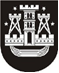 KLAIPĖDOS MIESTO SAVIVALDYBĖS TARYBASPRENDIMASDĖL DUJOTIEKIO TINKLŲ PARDAVIMO2014 m. birželio 27 d. Nr. T2-128KlaipėdaVadovaudamasi Lietuvos Respublikos vietos savivaldos įstatymo 16 straipsnio 2 dalies 26 punktu, Lietuvos Respublikos valstybės ir savivaldybių turto valdymo, naudojimo ir disponavimo juo įstatymo 17 straipsnio 2 dalies 4 punktu, Lietuvos Respublikos energetikos įstatymo 37 straipsnio 1 ir 2 dalimis, Vartotojų (juridinių ir fizinių asmenų) lėšomis iki Lietuvos Respublikos energetikos įstatymo įsigaliojimo įrengtų vietinių bendrojo naudojimo sistemų išpirkimo tvarkos aprašo, patvirtinto Lietuvos Respublikos energetikos ministro 2011 m. balandžio 13 d. įsakymu Nr. 1-90, 25 punktu ir atsižvelgdama į AB „LIETUVOS DUJOS“ Klaipėdos filialo 2014 m. birželio 17 d. raštą Nr. S-I25-723 „Dėl vietinės bendrojo naudojimo sistemos, skirtos gamtinėms dujoms skirstyti, išpirkimo“, Klaipėdos miesto savivaldybės taryba nusprendžia:1. Parduoti akcinei bendrovei „LIETUVOS DUJOS“ Klaipėdos miesto savivaldybei nuosavybės teise priklausančius inžinerinius tinklus – dujotiekio tinklus (unikalus Nr. 2100-0014-8018, ilgis – 1030,26 metro, žymėjimas – 1i; unikalus Nr. 4400-2910-6338, ilgis – 229,40 metro, žymėjimas – 2i; unikalus Nr. 4400-2910-6360, ilgis – 908,28 metro, žymėjimas – 3i), esančius Klaipėdos mieste, Tauralaukyje, už 176 865,83 Lt.2. Pritarti 1 punkte nurodyto turto Pirkimo ir pardavimo sutarties projektui (pridedama).3. Įgalioti Klaipėdos miesto savivaldybės administracijos direktorių pasirašyti sprendimo 1 punkte nurodyto turto Pirkimo ir pardavimo sutartį.Šis sprendimas gali būti skundžiamas Lietuvos Respublikos administracinių bylų teisenos įstatymo nustatyta tvarka Klaipėdos apygardos administraciniam teismui.Savivaldybės meras Vytautas Grubliauskas